Примерные учебные задания для дистанционного обучения обучающихся МБУДО «ДХШ №2» ЖИВОПИСЬ4 КЛАССТема. Этюд драпировки со складками в вертикальном положении.Цель задания: Лепка формы цветом, передача материальности драпировки. Учебные задачи: - Грамотная  компоновка  драпировки   в листе;- Прорисовка   складок драпировки, в зависимости от их направления;- Прокладка общего цветового тона;- Моделировка формы складок ткани от света к теням;Материалы: Бумага А4, акварель.Фотографии выполненных работ переслать ВКонтакт, WhatsApp. (по согласованию с преподавателем).Пример постановки: 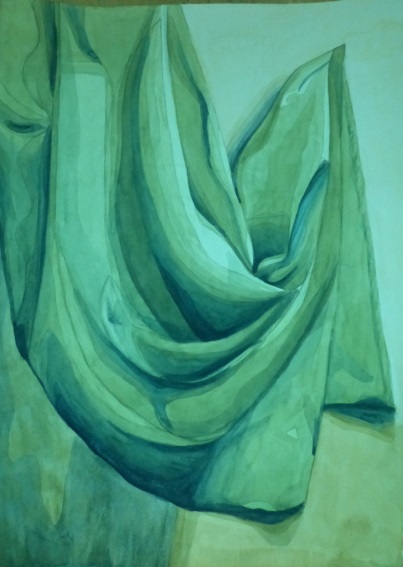 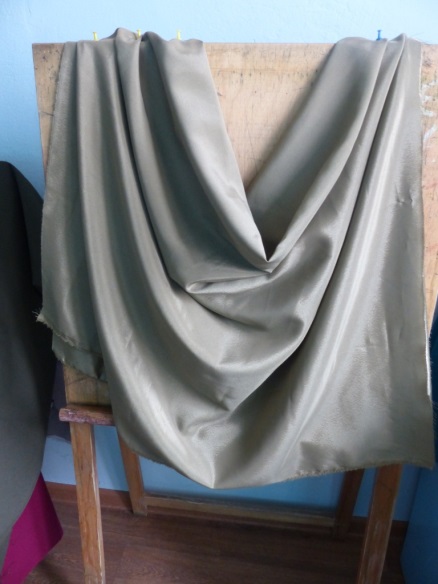 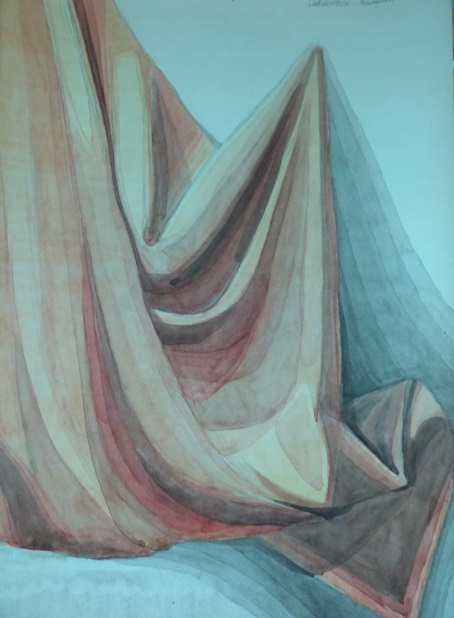 